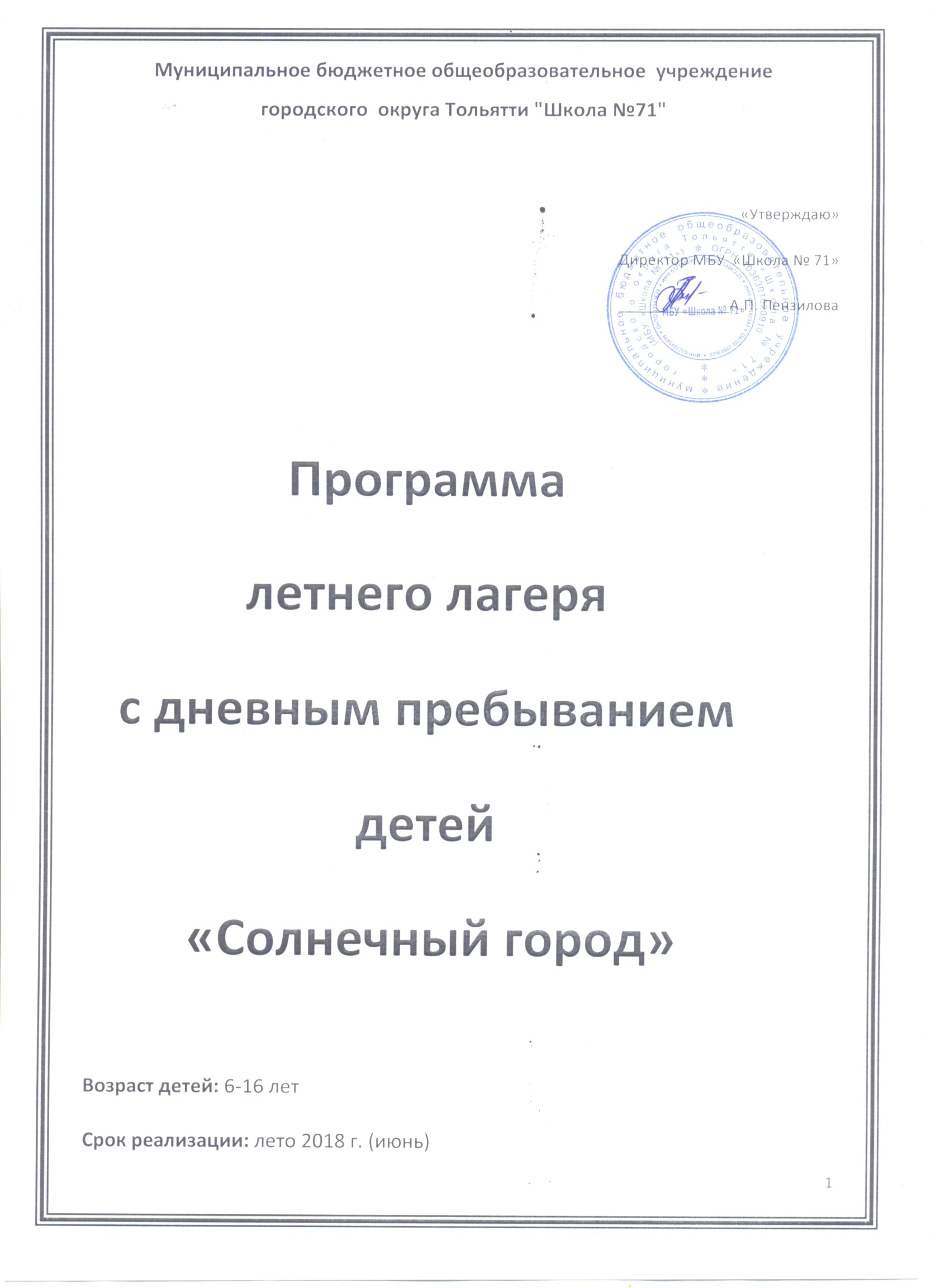 СОДЕРЖАНИЕИНФОРМАЦИОНАЯ КАРТА ПРОГРАММЫ ………………………………………………..  3ПОЯСНИТЕЛЬНАЯ ЗАПИСКА………………………………………………………………... 4ЦЕЛЬ И ЗАДАЧИ ПРОГРАММЫ……………………………………………………………… 5ПРИНЦИПЫ РАБОТЫ………………………………………………………………………….. 5ОБЪЕКТИВНЫЕ ФАКТОРЫ РАБОТЫ……………………………………………………….. 7ЭТАПЫ РЕАЛИЗАЦИИ………………………………………………………………………... 8УСЛОВИЯ РЕАЛИЗАЦИИ ……………………………………………………………………. 9МЕТОДИЧЕСКОЕ ОБЕСПЕЧЕНИЕ ПРОГРАММЫ……………………………………….  11СОДЕРЖАНИЕ ПРОГРАММЫ………………………………………………………………. 12ОЖИДАЕМЫЕ РЕЗУЛЬТАТЫ……………………………………………………………….. 14СИСТЕМА МОНИТОРИНГА РЕАЛИЗАЦИИ ПРОГРАММЫ …………………………… 15  ОСНОВНЫЕ МЕРОПРИЯТИЯ ПО РЕАЛИЗАЦИИ ПРОГРАММЫ…………………….... 16ИСПОЛЬЗУЕМАЯ ЛИТЕРАТУРА…………………………………………………………… 20Информационная карта программы:Пояснительная записка.Летние каникулы - самая лучшая и незабываемая пора для развития творческих способностей и совершенствования возможностей ребенка, вовлечения детей в новые социальные связи, удовлетворения индивидуальных интересов и потребностей.
Это период, когда дети могут «сделать» свою жизнь полной интересных знакомств, полезных увлечений и занятий, могут научиться петь, танцевать, играть, с пользой провести свободное время. Действительно, нигде так не раскрывается ребёнок, как в играх. Здесь, кроме личных интересов, ребёнок, сам не подозревая, развивает свои физические и моральные качества, учится дружить, сопереживать, идти на помощь без оглядки, учиться «красиво» проигрывать и побеждать.Летние каникулы – долгожданное время для детей. Сделать отдых безопасным и интересным – задача педагогов МБУ «Школа № 71».  Педагоги и родители понимают, что во время отдыха обучение не заканчивается, начинается активная пора социализации, продолжение образования. Для педагогов это время связано с особой ответственностью. Им необходимо решить непростой вопрос: как  организовать каникулярное время так, чтобы дети хорошо отдохнули, поправили здоровье, набрались сил, пополнили свои знания, научились чему-то новому, приобрели новых друзей и при этом находились под ненавязчивым, осторожным контролем взрослых.С целью организации летнего отдыха и летней занятости учащихся на базе МБУ «Школа № 71» организуется   лагерь с дневным пребыванием детей. «Солнечный город». Обязательным является вовлечение в лагерь ребят из многодетных и малообеспеченных семей.Летний лагерь с дневным пребыванием является как формой организации свободного времени детей, так и пространством для   привития художественно-эстетической культуры, сохранения и укрепления здоровья, повышения творческой активности.  Основная деятельность лагеря дневного пребывания направлена на развитие личности ребенка и включение его в разнообразие человеческих отношений и межличностное общение со сверстниками. Детский лагерь, учитывая его специфическую деятельность, может дать детям определенную целостную систему нравственных ценностей и культурных традиций через погружение ребенка в атмосферу игры и познавательной деятельности дружеского микросоциума. Лагерь дает ему возможность открыть в себе положительные качества личности, ощутить значимость собственного «я»; осознать себя личностью, вызывающей положительную оценку в глазах других людей; повысить самооценку; выйти на новый уровень общения, где нет места агрессии и грубости.   Во время каникул развертывается неформальная деятельность сотрудничества, сотворчества и межличностного общения (более глубокого, чем в школе), равно интересные детям и взрослым и потому в корне отличающиеся от иерархических, функционально-формальных обучающих коммуникаций. 
   Актуальность программы обусловлена следующими факторами:- устойчивым повышенным  спросом родителей на организованный отдых учащихся;- работой по укреплению здоровья детей и формированию у них потребности здорового образа жизни;- необходимостью использования богатого творческого потенциала   педагогов в реализации цели и задач программы.    При составлении программы учитывались традиции и возможности ОУ, уровень подготовки педагогического коллектива, пожелания и интересы детей и родителей, опыт прошлых лет по организации летнего   отдыха. Данная программа по своей направленности является комплексной,   включает в себя разноплановую деятельность, объединяет различные направления оздоровления, отдыха и воспитания детей в условиях   лагеря с учетом особенностей местонахождения ОУ.Организация досуга построена так, чтобы наиболее полно и ярко раскрыть естественную потребность в творческой самореализации ребенка, стать сферой активного самовоспитания, предоставить детям возможность роста и самосовершенствования, преодолеть  трудности  возрастных проблем. Реализация программы осуществляется через организацию различных видов деятельности. Энергия ребенка в период летнего отдыха находит  выход в деятельности творческой, которая, по сути своей, всегда несет психотерапевтический эффект. Использование массовых форм проведения досуга, таких как игры, путешествия, конкурсы, состязания, игровые программы способствуют включению всех детей в творческую деятельность, расширяют  кругозор детей, развивают  у них любознательность.   Программа также способствует формированию самостоятельности детей в организации совместной деятельности, через включение детей в совместное творческое дело  на уровне  группы, отряда и предусматривает развитие и воспитание ребят в коллективе.   Цели и задачи, поставленные программой, отвечают реалиям сегодняшнего дня и выделяют приоритеты: развитие ребенка, социализация личности, нравственность, физическое и духовное здоровье, творчество, открытость, свобода выбора для каждого ребенка. Программа предусматривает не только получение определенных знаний, умений и навыков, но и творческую активность, развитие потенциальных возможностей детей. Разнообразие деятельности педагогического коллектива позволяют организовать интересный и разноплановый отдых воспитанников.    Программа ориентирована на младший и средний школьный возраст.Цель программы.   Создание единого образовательно-воспитательного и социокультурного пространства, обеспечивающего физическое и психическое здоровье растущей личности, активизацию ее творческого потенциала и самовыражения в творческой деятельности, сохранение психологического здоровья и эмоционального благополучия, формирование у детей социально-нравственной устойчивости, толерантного сознания, подготовленности к жизнедеятельности в детском коллективе.
Задачи  программы.Способствовать укреплению навыков здорового образа жизни.Раскрыть творческий потенциал учащихся.Развивать нравственные качества личности на основе общечеловеческих ценностей.Через КТД научить детей взаимовыручке, взаимопониманию.Совершенствовать систему организации внеурочной деятельности детей в разновозрастных группах.Формировать у ребят навыки общение и толерантности.Создать положительный эмоциональный климат в  детском коллективе.Принципы работы.Программа летнего оздоровительного лагеря «Солнечный город» с дневным пребыванием опирается на следующие принципы:Принцип гуманизации отношений предусматривает:-построение всех отношений на основе уважения и доверия к человеку, на стремлении привести его к успеху.Принцип дифференциации воспитания предусматривает:-отбор содержания, форм и методов воспитания в соотношении с индивидуально-психологическими особенностями детей;-создание возможности переключения с одного вида деятельности на другой в рамках смены (дня);-взаимосвязь всех мероприятий в рамках тематики дня;-активное участие детей во всех сменах деятельности.Принцип уважения и доверия предусматривает:-добровольное включение ребенка в ту или иную деятельность;-доверие ребенку в выборе средств достижения поставленной цели, в основном на вере в возможность каждого ребенка и его собственной вере в достижении негативных последствий в процессе педагогического воздействия;-учет интересов учащихся, их индивидуальных вкусовПринцип самореализации предусматривает:-осознание детьми целей и перспектив деятельности, реализуемой в лагере;-добровольность включения воспитанников в ту или иную деятельность;-обязательный учет индивидуальных особенностей детей;-создание ситуации успеха, поощрение достигнутого; Принцип включенности в социально-значимые  отношения предусматривает:-обеспечение воспитанниками гарантий свободного выбора  деятельности;-наличие возможности переключения с одного вида деятельности на другой в рамках смены;-предоставление возможности  и права отстаивать свое мнение;-взаимоуважение всех участников  работы лагеря.Принцип взаимосвязи педагогического управления и детского самоуправления предусматривает:-создание ситуаций, требующих принятия коллективного решения;-формирование чувств ответственности за принятое решение, за свои поступки и действия;-защиту каждого члена коллектива от негативных проявлений.Принцип  единства  тематического  содержания:- целостность образовательной среды (единство, взаимосвязь, интеграция программ групп по интересам и игрового сюжета лагерной жизни и экологического воспитания);- свободное творческое самоопределение (ориентация не только на результат творческой деятельности, сколько на сам процесс);- личностная ориентация (расширение системы творческих мастерских по потребностям, с целью дальнейшего творческого самоопределения);- экологическая воспитанность (повышение уровня общей экологической грамотности, понимание роли человека в преобразовании окружающей среды).Объективные факторы работы.Модель лагеря имеет ряд объективных факторов, которые и определяют специфику еѐ работы: 1. Временный характер детского объединения. 2. Разнообразная деятельность – насыщенность всего периода разноплановой интересной деятельностью делают пребывание в лагере очень привлекательным для детей, которые в силу своего возраста стремятся «попробовать всё и успеть везде». В летнем оздоровительном лагере предлагается самый разнообразный спектр занятий. 3. Интенсивность освоения детьми различных видов деятельности – заинтересованность ребёнка каким-либо делом посредством достижения последующего определённого положительного результата. В этом смысле личностно-ориентированный подход означает, что степень интенсивности должна быть адекватна индивидуальным возможностям человека. 4. Изменение позиции ребёнка – своеобразное разрушение прежнего, подчас негативного, стереотипа поведения. 5. Природно-климатическая база – природное окружение, чистый воздух является важной составляющей успеха лагеря. 6. Чёткий режим жизнедеятельности – максимальное использование природно-климатических факторов, рациональная организация всей жизнедеятельности детей. Этапы реализации  программы.I этап. Подготовительный.  Этот этап характеризуется тем, что за 2 месяца до открытия пришкольного летнего оздоровительного лагеря начинается подготовка к летнему сезону. Деятельностью этого этапа является: проведение совещаний при директоре и заместителе директора по подготовке школы к летнему сезону; издание приказа по школе о проведении летней кампании; разработка программы деятельности пришкольного летнего оздоровительного лагеря с дневным пребыванием детей «Солнечный город»; подготовка методического материала для работников лагеря; отбор кадров для работы в пришкольном летнем оздоровительном лагере; составление необходимой документации для деятельности лагеря II этап. Организационный.  Этот период короткий по количеству дней, всего лишь 2-3 дня. Основной деятельностью этого этапа является: встреча детей, проведение диагностики по выявлению лидерских, организаторских и творческих способностей; знакомство с правилами жизнедеятельности лагеря. III этап. Практический.  Основной деятельностью этого этапа является: реализация основной идеи смены; вовлечение детей и подростков в различные виды коллективно - творческих дел; вовлечение детей в интеллектуальную деятельность; работа творческих мастерских. IV этап. Аналитический.  Основной идеей этого этапа является: подведение итогов смены; выработка перспектив деятельности организации; анализ предложений, внесенных детьми, родителями, педагогами, по деятельности летнего оздоровительного лагеря в будущем.Диагностика.Условия  реализации  программы.1. Нормативно-правовые условия: Закон «Об образовании РФ» Конвенция о правах ребенка, ООН, 1991г. Всемирная Декларация об обеспечении выживания, защиты и развития детей 30.09.1990г. Постановление Правительства Самарской области от 29.12.2016 № 843 «Об           обеспечении отдыха, оздоровления и занятости детей в Самарской области в 2017 году»;Распоряжение министерства образования и науки Самарской области от 20.01.2017 № 24-р «О мерах по организации летнего отдыха, оздоровления и занятости детей и подростков в 2017 году»;Приказ министерства социально-демографической и семейной политики Самарской области от 15.01.2017 № 15 «Об определении категорий детей, проживающих в Самарской области, имеющих право на получение услуги по отдыху и оздоровлению в 2017 году»;Устав МБУ «Школа № 71» Положение о пришкольном лагере дневного пребывания. Правила внутреннего распорядка лагеря дневного пребывания. Правила по технике безопасности, пожарной безопасности. Рекомендации по профилактике детского травматизма, предупреждению несчастных случаев с детьми в школьном оздоровительном лагере. Инструкции по организации и проведению туристических походов и экскурсий. Приказы Управления образования. Должностные инструкции работников. Санитарные правила о прохождении медицинского осмотра. Заявления от родителей. Правила регистрации детей при поступлении и выбытии. Акт приемки лагеря. Планы работы. 2. Материально-технические условия: При работе летнего оздоровительного лагеря используются:Кабинеты,  расположенные на 1- 2 этаже.Актовый зал.Канцелярские товары.Бытовые предметы: столы и стулья в необходимом количестве.Медицинская аптечка.3. Кадровые условия: В соответствии со штатным расписанием в реализации программы участвуют:Начальник лагеря – 1,
Воспитатель –9,
Педагог – организатор – 1,
Инструктор по физической культуре – 1,
Медицинский работник – 1,Технический рабочий – 1,Работник столовой – 4.4. Методические условия:наличие необходимой документации, программы, плана; проведение инструктивно-методических сборов с педагогами до начала лагерной смены; коллективные творческие дела; творческие мастерские; индивидуальная работа; тренинги; деловые и ролевые игры. Методическое обеспечение  программы:Познавательные беседы – проводятся с целью ознакомления детей с новым материалом. Словесные, настольно-печатные игры – организуются с целью закрепления и как форма проведения занятия (ознакомление с окружающим, продуктивные виды деятельности). Подвижные игры – проводятся для смены деятельности на занятиях, может и проводится и в конце занятия. Целевые прогулки, экскурсии – проводятся с целью ознакомления с окружающим. Вопросы проблемного и исследовательского характера – используются для развития мышления, умения рассуждать, высказывать свои мысли, делать выводы, вести наблюдения. Викторины – проводятся с целью закрепления пройденного материала. Метод моделирования – используется для развития у детей умения работать по схемам. Инсценировки сказок – проводятся для ознакомления детей со сказкой, снятия напряжения. Проведение праздников – проводятся с целью закрепления материала и создания положительных эмоций у детей. Рисование: сюжетов национальных сказок, орнаментов - проводится с целью развития памяти, воображения, мышления, закрепления названий элементов орнаментов народов России. Работа с семьей - проводится с целью привлечения родителей к совместной деятельности: участие в викторинах, развлечениях, семинарах, организация туристического похода, экскурсий. Содержание  программы. Направление и виды деятельности.Данная программа направлена на реализацию следующих направлений деятельности: физкультурно-оздоровительное;патриотическое;художественно – творческое;досуговое;трудовая деятельность.Физкультурно-оздоровительная деятельность.Планируется:проведение работы по вовлечению детей в занятия физкультурой и спортом, формированию здорового образа жизни, преодолению вредных привычек, профилактике табакокурения, наркомании, токсикомании;проведение утренней гимнастики на свежем воздухе;организация  на спортивной площадке и в спортивном зале различных  спортивных соревнований:«весёлые эстафеты»,спортивные конкурсы,первенство лагеря по игровым видам спорта: футбол, шашки, пионербол,игры на воздухе,беседы по формированию здорового образа жизни,солнечные ванны (загорание).Основные формы организации:утренняя гимнастика (зарядка);спортивные игры на  спортивной площадке;подвижные игры на свежем  воздухе;эстафеты.           Утренняя гимнастика проводится ежедневно в течение 10 минут: в хорошую погоду – на открытом воздухе, в непогоду – в спортивном зале. Одна из  задач данного режимного момента - создание положительного эмоционального заряда и хорошего физического тонуса на весь день.         Подвижные  и спортивные игры, эстафеты  включают все основные физкультурные элементы: ходьбу, бег, прыжки. Они способствуют созданию хорошего, эмоционально окрашенного настроения у детей, развитию у них таких физических качеств, как ловкость, быстрота, выносливость, а коллективные игры – еще и воспитанию дружбы.Патриотическая деятельностьВоспитание школьников гражданами своей Родины, знающими и уважающими свои корни, культуру, традиции своей семьи, школы, родного края; от воспитания любви к родной школе и отчему дому к формированию гражданского самосознания, ответственности за судьбу Родины;Удовлетворение потребности ребенка в реализации своих знаний и умений.Приобщение к духовным ценностям российской истории.Формы организации патриотической деятельности:Интеллектуальный конкурс «Россия – Родина моя!»Подвижные народные игры (лапта, городки); Отрядные часы, расширяющие кругозор детей, помогающие ребенку осмыслить свое место в природе и усвоить такие ценности как «Отечество», «Семья», «Родина».Творческие конкурсыИзобразительная деятельностьХудожественно – творческая деятельность.         Творческая деятельность – это особая сфера человеческой активности, в которой личность не преследует никаких других целей, кроме получения удовольствия от проявления духовных и физических сил. Основным назначением творческой деятельности в лагере является развитие креативности детей и подростков.        Формы организации художественно-творческой деятельности:изобразительная деятельностьконкурсные программытворческие конкурсы  и игрыигровые творческие программы праздники выставкиДосуговая деятельность         Досуговая деятельность – это процесс активного общения, удовлетворения потребностей детей в контактах, творческой деятельности, интеллектуального и физического развития ребенка, формирования его характера. Организация досуговой деятельности детей – один из компонентов единого процесса жизнедеятельности ребенка в период пребывания его в лагере.       Виды досуговой деятельности:развлечение имеет компенсационный характер, возмещает затраты на другие   виды    деятельности.  Развлекаясь, ребенок включает в свой досуг те физические и духовные способности и склонности, которые не может реализовать в труде и учебе. Развлечениями являются: экскурсии, спортивные соревнования, представления, прогулки;отдых в какой-то мере освобождает от повседневных забот, дает ощущение эмоционального подъема и возможности открытого выражения своих чувств;творчество – наиболее высокий уровень досуговой деятельности; общение является необходимым условием развития и формирования личности, групп на основе общего интереса.Трудовая деятельность            Трудовое воспитание есть процесс вовлечения детей в разнообразные педагогически организованные виды общественно полезного труда с целью передачи им минимума трудовых умений навыков, развития трудолюбия, других нравственных качеств, эстетического отношения к целям, процессу и результатом труда.Основные формы работы:бытовой самообслуживающий труд;общественно значимый труд (уборка прилегающей территории);Бытовой самообслуживающий труд имеет целью удовлетворение бытовых потребностей   ребенка  и  группы  детей   за  счет   личных  трудовых усилий. Бытовой труд ребенка включает в себя  уход за одеждой и обувью, создание уюта в игровых комнатах; Самообслуживающая деятельность детей в лагере включает дежурство по лагерю, по столовой, уборку мусора на прилегающей к отряду территории.   Ожидаемые результаты.В ходе реализации данной программы ожидается: Для детей и подростков:Общее оздоровление воспитанников, укрепление их здоровья.Укрепление физических и психологических сил детей, развитие лидерских и организаторских качеств, приобретение новых знаний, развитие творческих способностей, детской самостоятельности и самодеятельности.Получение участниками смены умений и навыков  индивидуальной и коллективной творческой и трудовой деятельности, социальной активности.Развитие коммуникативных способностей и толерантности.Повышение творческой активности детей путем вовлечения их в социально-значимую деятельность.Приобретение новых знаний и умений в результате занятий в кружках (разучивание песен, игр, составление проектов).Расширение кругозора детей.Повышение общей культуры учащихся, привитие им социально-нравственных норм.Личностный рост участников смены.Для педагогов:Внедрение эффективных  форм  организации  отдыха, оздоровления и занятости детей в летний период. Повышение уровня педагогического мастерства.Для родителей: Удовлетворённость родителей летним отдыхом детей.Система мониторинга реализации программы.   В течение смены ведется ежедневная самооценка участников смены относительно эмоционального личного состояния, уровня развития коллектива; педагогическим коллективом летнего лагеря проводится ежедневная диагностика эмоционального состояния участников смены, в течение смены проводится социометрия, наблюдение за приоритетными видами деятельности участников. Основные мероприятия по реализации программы.При составлении плана работы учитываются возможности разновозрастных групп, интересы детей, педагогов, родителей. В работе лагерной смены планируется задействовать социальных партнеров: МБОУ ДО «Центр творчества «Свежий ветер», МБОУ ДО «Планета», МБУК «ОДБ», творческая группа «Радуга – Сервис», ООО «Академия Тур», МБОУ ДО «Эдельвейс».	Список используемой литературы:Конституция РФ от 12.12.1993 г.ФЗ  РФ  от 29.12.2013 г. «Об образовании в РФ».Конвенция о правах ребенка (одобрена Генеральной Ассамблеей ООН 20.11.1989 г. (вступила в силу для СССР 15.09.1990 г.)/\ Сборник международных договоров СССр – выпуск 46, 1993 г.ФЗ РФ от 24 июля 1998 г. N 124 «Об основных гарантиях прав ребенка в РФ».Григоренко Ю.Н., Кострецова У.Ю., Кипарис-2: Учебное пособие по организации детского досуга в детских оздоровительных лагерях и школе. – М.: Педагогическое общество России, 2002.Цветкова И.В., Заярская Г.В., Клемяшова Е.М., Мурашова А.Г.Радуга над Эколандией. Экологическое воспитание в условиях оздоровительного лагеря. Кипарис-10. Методическое пособие / Общ. Ред. И.В. Цветковой. – М.: Педагогическое сообщество России, 2005.Будем работать вместе. Программы деятельности детских и подростковых организаций. М., 1996. Организация досуговых, творческих и игровых мероприятий в летнем лагере. С.И.Лобачева.Москва: ВАКО, 2007. Учебник для вожатого. М.П.Кулаченко – Ростов на Дону: Феникс, 2008.Гузенко А.П. Как сделать отдых детей незабываемым праздником. Волгоград: Учитель, 2007.Трепетунова Л.И. и др. Летний оздоровительный лагерь: массовые мероприятия. – Волгоград: Учитель – 2007.Амонашвили Ш. Педагогика сотрудничества. М., 1990.Янкова  З. А., Чаброва И. А. Лето в городе: проблемы развития и оздоровления детей. М., 1998.Адреева В. И., Щетинская А. И. Педагогика дополнительного образования: приоритет духовности, здоровья и творчества. – Казань – Оренбург, Центр инновационных технологий, 2001Лобачева С.И. Организация досуговых, творческих и игровых мероприятий в летнем лагере. Москва: ВАКО, 2007 г.Название  программыПрограмма летнего пришкольного лагеря с дневным пребыванием детей на базе МБУ «Школа № 71» «Солнечный город»Цель программыОрганизация отдыха и оздоровления учащихся в летний периодНаправленность программыДанная программа является комплексной и включает в себя разноплановую деятельность, объединяет различные направления оздоровления, отдыха и воспитания детей в условиях оздоровительного лагеряАдресат программыУчащиеся в возрасте от 6 до 16 летСроки реализации программыПо продолжительности программа является краткосрочной, т.е. реализуется в течение 1 лагерной смены – июнь (смена – 18 дней)Место реализацииМуниципальное бюджетное общеобразовательное  учреждение городского  округа Тольятти "Школа №71"Ожидаемые результатыВ ходе реализации данной программы ожидается:Общее оздоровление воспитанников, укрепление их здоровья.Укрепление физических и психологических сил детей, развитие лидерских и организаторских качеств, приобретение новых знаний, развитие творческих способностей, детской самостоятельности и самодеятельности. Получение участниками смены умений и навыков индивидуальной и коллективной творческой и трудовой деятельности, социальной активности. Развитие коммуникативных способностей и толерантности. Повышение творческой активности детей путем вовлечения их в социально-значимую деятельность.Приобретение новых знаний и умений в результате кружковой работы.Расширение кругозора детей.Повышение общей культуры учащихся, привитие им социально-нравственных норм.Личностный рост участников смены.Вводная диагностика Начало смены. Выяснение пожеланий и предпочтений, первичное выяснение психологического климата в детских коллективах: - анкетирование; - беседы в отрядах; - планерки воспитателей, вожатыхПошаговая диагностика Цветопись по результатам мероприятий и дел лагеря. Беседы на отрядных сборах. Итоговая диагностика Анкетирование. Творческий отзыв (рисунок « Вместе мы отряд»). Беседы в отрядах. Цветопись.Э                                 Элемент ресурсаКраткая характеристика ресурсаСтадионНа стадионе есть футбольное поле с покрытием, беговые дорожки. На стадионе проводится утренняя зарядка, различные соревнования.Спортивный залЗал используется для спортивных соревнований, для конкурсов и подвижных игр. Содержит спортивный инвентарь:            - баскетбольные и футбольные мячи;- волейбольные мячи;- резиновые мячи разных размеров;- скакалки,  гимнастические обручи и др.Методический кабинетСодержит большое количество методической литературы  для организации и проведения различных мероприятий в лагере.Столовая На 60  местИгровая  комнатаНаличие настольных развивающих игр:  шашки,  шахматы, домино,  лото, пазлы и др.№ п/пМероприятиеСрок проведенияОтветственные1Опрос родителей на выявление пожеланий по организации деятельности детского лагеря.АпрельНачальник лагеря, классные рук.2Опрос детей в организационный период с целью выявления их интересов, мотивов пребывания в лагере.1 день сменыВоспитатели3Диагностика детского коллектива на начальном этапе промежуточная диагностика итоговая диагностикабудет происходить сбор данных о направленности интересов ребёнка, мотивации деятельности и уровень готовности к ней (тесты, анкеты, игры);позволяет корректировать процесс реализации программы и определить искомый результат с помощью аналогии и ассоциации:- сочинение - «Мой портрет» (ассоциация);- «Мой отряд». «Я вчера, сегодня, завтра»; (рисунок, сочинение и др.)помогает оценить результаты реализации программы (опрос, тестирование, анкеты).Начальник лагеря, воспитатели 4Ежедневное отслеживание настроения детей, удовлетворенности проведенными мероприятиями.В течение сменыНачальник  лагеря, отрядные воспитатели5Опрос детей и родителей  в конце смены, позволяющее выявить оправдание ожиданий.Последний день сменыВоспитатели1 июняДень отряда.Веселая зарядка.Минутка здоровья и безопасности.Открытие лагерной смены. Оформление отрядных уголков.Организационное мероприятие «Познакомимся поближе».День защиты детей – игровая программа «Праздник детства».2 июняДень города.Веселая зарядка.Минутка здоровья и безопасности.«Здравствуй, солнечное лето!» - праздничная танцевальная программа.Конкурс рисунков «Мой любимый Тольятти».Игры на свежем воздухе.Медосмотр «Мой рост, мой вес».5 июняДень театраВеселая зарядка.Минутка здоровья и безопасности.Учебная тренировка по ПБ.Игры на свежем воздухе.Посещение ДКиТ – просмотр спектакля «Алые паруса».Занятия в кружках по интересам.6 июняДень мастеров.Веселая зарядка.Минутка здоровья и безопасности.Занятия в кружках по интересам.Посещение бассейна.Конкурс отрядных эмблем, речёвок, песен.Игры на свежем воздухе.7 июняДень сказок.Веселая зарядка.Минутка здоровья и безопасности.Занятия в кружках по интересам.Экскурсия в библиотеку.Конкурс рисунков «Волшебные краски.Летний кинозал «Ах, уж эти сказки…»Игры на свежем воздухе.8 июняДень дорожных наук.Веселая зарядка.Минутка здоровья и безопасности.«Стой, машина, тише ход – на дороге пешеход» - праздник дружбы с дорогой.Игра «Дорожный марафон».Игры на свежем воздухе.Занятия в кружках по интересам.13 июняДень России.Веселая зарядка.Минутка здоровья и безопасности.Занятия в кружках по интересам.Посещение бассейна.Игра-викторина «Россия – Родина моя!»Медиа-урок «Наша Родина – Россия».Игры на свежем воздухе.14 июняДень фантазии и юмора.Веселая зарядка.Минутка здоровья и безопасности.«СимБантичный праздник» - танцевально-игровая программа.Занятия в кружках по интересам.«Фабрика звезд» - конкурс детских песен.Игры на свежем воздухе.15 июняДень туриста.Веселая зарядка.Минутка здоровья и безопасности.Занятия в кружках по интересам.Туристическая полоса препятствий.Тренировка по ОБЖ «Наложи повязку».Игры на свежем воздухе.16 июняДень литературы. Пушкинский день.Веселая зарядка.Минутка здоровья и безопасности.Проекты на темы «Биография А.С. Пушкина», «Пушкин на все времена».Конкурс чтецов.«В детстве все бывает, и сказки оживают» - игровая программа по сказкам А.С. Пушкина.Игры на свежем воздухе.19 июняДень экологии.Веселая зарядка.Минутка здоровья и безопасности.«Борьба с королем мусором» - трудовой десант (уборка территории школы).Работа мастерских «Поделки из природного и бросового материала».Летний кинозал.Игры на свежем воздухе.20 июняДень семьи.Веселая зарядка.Минутка здоровья и безопасности.Посещение бассейна.Мини-проекты по теме.Посещение храма.Занятия в кружках по интересам.Игры на свежем воздухе.21 июняДень игр.Веселая зарядка.Минутка здоровья и безопасности.«День Нептуна» - театрализованная программа.Интеллектуальная игра «Звездный час».Занятия в кружках по интересам.Игры на свежем воздухе.22 июняДень Памяти.Веселая зарядка.Минутка здоровья и безопасности.Игра «Зарница».Посещение библиотеки.Конкурс рисунков на тему «Никто не забыт, ничто не забыто».Занятия в кружках по интересам.Игры на свежем воздухе.23 июняДень Айболита.Веселая зарядка.Минутка здоровья и безопасности.Презентация «Мы – против наркотиков».Лекция Пильлькина.Турнир по футболу, посвященный здоровому образу жизни.Занятия в кружках по интересам.Игры на свежем воздухе.26 июняДень творчества.Веселая зарядка.Минутка здоровья и безопасности.«Нас не остановить, мы не хотим грустить» - игровая танцевально-развлекательная программа.Конкурс рисунков на асфальте «Лето – это маленькая жизнь».Занятия в кружках по интересам.Игры на свежем воздухе.27 июняДень Земли.Веселая зарядка.Минутка здоровья и безопасности.Посещение бассейна.Конкурс коллажей.Турнир по пионерболу.Занятия в кружках по интересам.Игры на свежем воздухе.28 июняДень «Солнечного города».Веселая зарядка.Минутка здоровья и безопасности.Отрядный огонек.Хоровод дружбы.Игры на свежем воздухе.Доска предложений и отзывов.